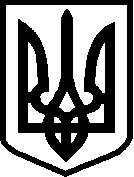 УКРАЇНАКОРЮКІВСЬКА   РАЙОННА   РАДАЧЕРНІГІВСЬКОЇ  ОБЛАСТІ                                        (двадцять четверта сесія  сьомого  скликання)                                              РІШЕННЯ                                      проектвід           березня 2019 року Про затвердження Положення про Корюківську централізованубібліотечну системуРозглянувши клопотання Корюківської райдержадміністрації, відповідно Закону України «Про бібліотеки і бібліотечну справу», Закону України «Про культуру», наказу Міністерства культури і мистецтв України від 20 листопада 2001 року № 709 «Про затвердження Положення про централізовану бібліотечну систему», керуючись ст.43 Закону України «Про місцеве самоврядування в Україні», районна рада вирішила:Затвердити Положення про Корюківську централізовану бібліотечну систему в новій редакції.2.Контроль за виконанням рішення покласти на постійну комісію районної ради  з питань управління та розпорядження об’єктами комунальної власності.Голова районної ради                                                                          В.І.ЧернухаПодання:Начальник відділу освіти,культури і туризмурайдержадміністрації                                                   Ю.М.СитаПогоджено:Заступник голови райдержадміністрації					        В.В.ПолубеньКеруючий справами виконавчого	апарату районної ради                                                 Л.М.ОхріменкоГоловний спеціаліст з юридичних питаньвідділу управління персоналом,  юридичної та мобілізаційної роботи                                   апарату райдержадміністрації                                       Т.М.Спускан